                   LAIMĖK PRIZĄ!                         100 eurų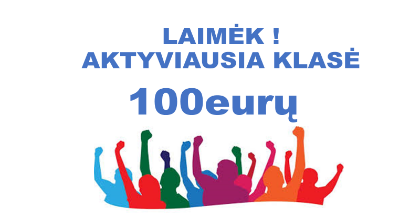 „Super klasė“- 2017/2018 m. m.Įrodykite, ko esate verti !!!!!!!!!!Aktyviausia klasė – gausiausias ir aktyviausias mokinių dalyvavimas įvairiuose progimnazijos meno, sporto renginiuose, šventėse, olimpiadose.Kūrybiškiausia klasė – mokiniai, pristatę savo kūrybą meno srityje (muzikos, šokio, dailės).Atskleistų naujų talentų klasė – talentų konkurse laimėjusi dvi ir daugiau prizinių vietų klasė.Savo klasės įvertinimus pristatyti iki gegužės 16d.Klasės negali gauti dviejų laimėjimų.Klasės apdovanojamos per „Bartuviečio“ vardo suteikimo renginį. Progimnazijos tarybos nariai pagal pateiktus rezultatus balsavimu nuspręs, kam atitenka laimėjimas.Progimnazijos taryba